11 мая 2023 года социальным  педагогом Бейсекеевой З.Р.  с девочками  проведена беседа  «Моя безопасность в моих руках». Главная цель беседы по безопасности поведения в различных ситуациях , это научить ребёнка правильно вести себя в разных ситуациях,способствовать развитию осторожности , осмотрительности.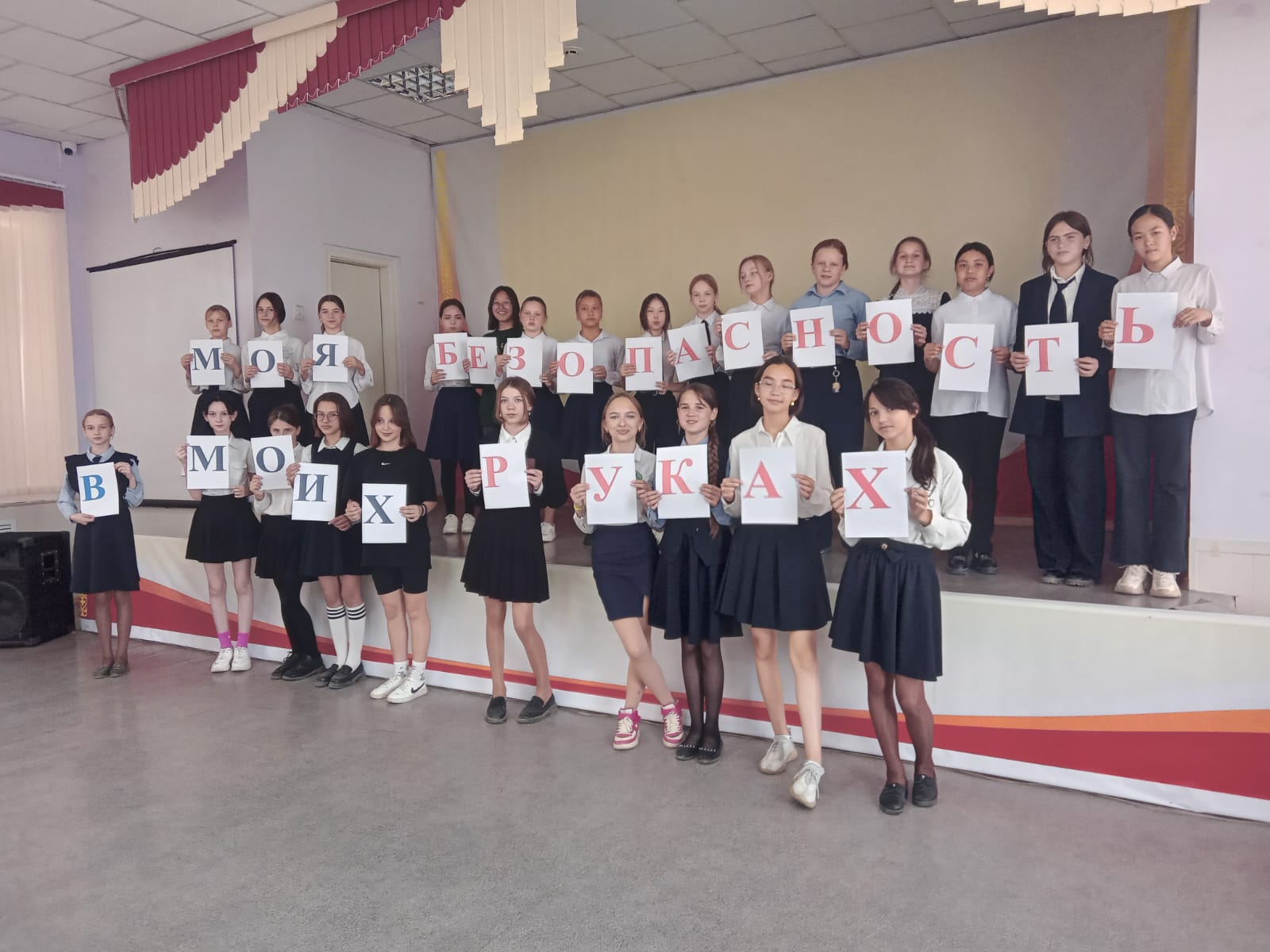 